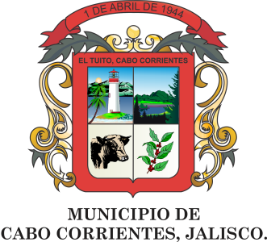 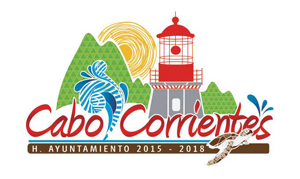 AGENDA PRESIDENCIAL JUNIO 2017AGENDA PRESIDENCIAL JUNIO 2017AGENDA PRESIDENCIAL JUNIO 2017AGENDA PRESIDENCIAL JUNIO 2017AGENDA PRESIDENCIAL JUNIO 2017AGENDA PRESIDENCIAL JUNIO 2017AGENDA PRESIDENCIAL JUNIO 2017LUNESMARTESMIERCOLESJUEVESVIERNESSABADODOMINGO1 “Día de la Marina”2345 Audiencias Ciudadanas6 Reunión en el Jardín de Niños “Amado Nervo” 7 Talleres de evaluación “Subseplan” en Mascota Jalisco8 Reunión con el Personal de la Región Sanitaria.9 “25 Aniversario de PROFEPA”, en la Octava Zona Naval, Puerto Vallarta Jalisco.101112 Taller de Capacitación "Fortalecimiento de los ingresos Municipales y Ley de Disciplina Financiera de las Entidades Federativas y Municipios” En Guadalajara, Jalisco.13 Audiencias Ciudadanas.14 Reunión con el Consejo Municipal de Desarrollo Rural Sustentable.15 Foro regional de difusión de programas y apoyos (campo, comercio, turismo y servicios en general). En Talpa de Allende.16 Audiencias Ciudadanas.171819 Audiencias Ciudadanas20 Inauguración de la segunda obra del plantel, Puerto Vallarta-Ixtapa.21 "Primera sesión ordinaria del Comité Regional Intersecretarial Costa Sierra Occidental, de la Cruzada Nacional Contra el Hambre" En Guadalajara, Jalisco.22 23 Audiencias Ciudadanas.24 2526 Entrevista Susana Carrello27 Audiencias Ciudadanas.28 29  "FORO REGIONAL DE DIFUSION DE PROGRAMAS Y APOYOS A EMPRENDEDORES Y EMPRESARIOS” En Talpa de Allende.30